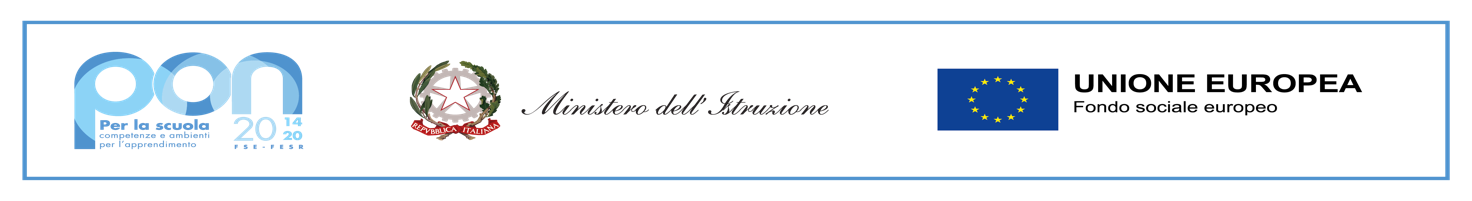 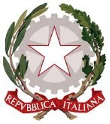 AUTORIZZAZIONE PER USCITA DIDATTICAI sottoscritti……………………………………………………………………………………………genitori dell'alunno/a ………………………………………………… Classe……………Sezione………AUTORIZZANOIl/la proprio/a figlio/a a partecipare all’uscita didattica di seguito descritta: destinazione…………………………..............................................……………………..il giorno …………………….……… mezzo di trasporto …………………………..................I sottoscritti genitori con la presente esonerano il personale docente da ogni responsabilità per atti accidentalmente accaduti al/alla proprio/a figlio/a durante il tragitto o nel corso dello svolgimento dell'attività, che non siano stati determinati da imprevidenza o mancata sorveglianza da parte del personale docente accompagnatore.Genitore …………………………………….……… Genitore……...………………………………….……Data …………………………….NB In caso di unica firma:□ Il/la sottoscritto/a dichiara di aver effettuato la scelta in osservanza delle disposizioni sulla responsabilità genitoriale di cui agli art. 316 e 337ter e 337quater del codice civile che richiedono il consenso di entrambi i genitori.